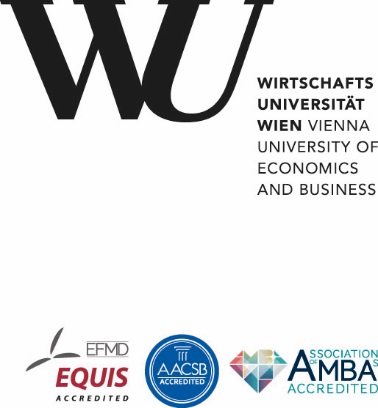 [Title]Bachelor ThesisAuthor:[First name Last name]Supervisor:Univ.-Prof. Mag. Dr. Viktoria H.S.E. Robertson, MJur (Oxon) / Ass.-Prof. Dr. Klaudia Majcher, LLM PhDCompetition Law and Digitalization GroupInstitute of Business LawWU ViennaStudent ID number: [0000000]Contact: [VerfasserIn@s.wu.ac.at]Wirtschaftsuniversität Wien 	Vienna University of Economics and Business Bachelor ThesisI hereby declare that:I have written this Bachelor Thesis myself, independently and without the aid of unfair or unauthorized resources. Whenever content has been taken directly or indirectly from other sources, this has been indicated and the source referenced.This Bachelor Thesis has not been previously presented as an examination paper in this or any other form in Austria or abroad.This Bachelor Thesis is identical with the thesis assessed by the examiner.(only applicable if the thesis was written by more than one author): this Bachelor Thesis was written together with first name(s) last name. The individual contributions of each author as well as the co-written passages have been indicated.Date	SignatureHeading level 1Example text; first paragraph starts without indent. In the same year as the first EU merger regulation came into force, doctors also did the first laser eye surgery. That technology seemed pretty terrifying at first. But it worked, because the lasers are utterly precise. Their power is focused in exactly the right place, so they cut where they need to – and leave everything else intact. And that is also the principle behind the EU merger rules – to concentrate on the things that matter for competition, and leave the rest alone. After all, just a very small number of the thousands of mergers that reach competition authorities across the world every year seriously threaten competition. That precision is the reason why our rules have worked so well. But the more precise your rules are, the more important it is to make sure they’re focused in the right place.Example text; subsequent paragraphs are indented. One of the things that makes laser eye surgery hard is that our eyes jump around a lot – a hundred times a second. So the devices that track the position of our eyes have to update themselves thousands of times every second, so the laser can focus on the right spot.Heading level 2Heading level 3Heading level 4Heading level 1Heading level 2Heading level 3Heading level 4Title of Bachelor Thesis (English)Title of Bachelor Thesis (German)Author(last name, first name):Student ID number:Degree program:Bachelor WirtschaftsrechtExaminer(degree, first name, last name):Univ.-Prof. Mag. Dr. Viktoria H.S.E. Robertson, MJur (Oxon) / Ass.-Prof. Dr. Klaudia Majcher, LLM PhD